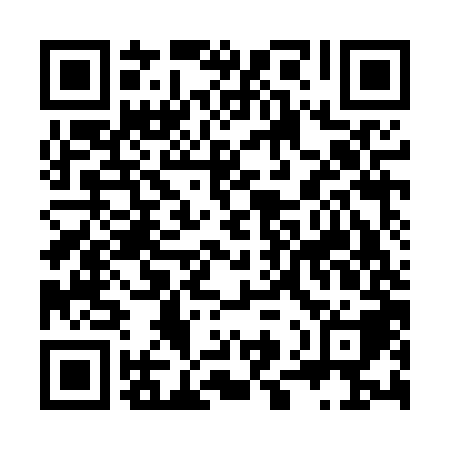 Ramadan times for Belchin, BulgariaMon 11 Mar 2024 - Wed 10 Apr 2024High Latitude Method: Angle Based RulePrayer Calculation Method: Muslim World LeagueAsar Calculation Method: HanafiPrayer times provided by https://www.salahtimes.comDateDayFajrSuhurSunriseDhuhrAsrIftarMaghribIsha11Mon5:115:116:4512:364:426:296:297:5712Tue5:105:106:4312:364:436:306:307:5813Wed5:085:086:4112:364:446:316:317:5914Thu5:065:066:4012:364:456:326:328:0015Fri5:045:046:3812:354:456:336:338:0216Sat5:025:026:3612:354:466:346:348:0317Sun5:015:016:3512:354:476:366:368:0418Mon4:594:596:3312:344:486:376:378:0519Tue4:574:576:3112:344:496:386:388:0720Wed4:554:556:2912:344:506:396:398:0821Thu4:534:536:2812:344:516:406:408:0922Fri4:514:516:2612:334:526:416:418:1023Sat4:494:496:2412:334:526:426:428:1224Sun4:474:476:2212:334:536:446:448:1325Mon4:454:456:2112:324:546:456:458:1426Tue4:444:446:1912:324:556:466:468:1627Wed4:424:426:1712:324:566:476:478:1728Thu4:404:406:1512:314:576:486:488:1829Fri4:384:386:1412:314:576:496:498:2030Sat4:364:366:1212:314:586:506:508:2131Sun5:345:347:101:315:597:527:529:221Mon5:325:327:081:306:007:537:539:242Tue5:305:307:071:306:017:547:549:253Wed5:285:287:051:306:017:557:559:264Thu5:265:267:031:296:027:567:569:285Fri5:245:247:021:296:037:577:579:296Sat5:225:227:001:296:047:587:589:317Sun5:205:206:581:286:047:597:599:328Mon5:185:186:571:286:058:018:019:349Tue5:165:166:551:286:068:028:029:3510Wed5:145:146:531:286:078:038:039:36